Name the two substances used today using correct terminology from our notes from last week.   The solvent is _____________________________     The solute is _______________________________Weigh a solid chemical.I have ________ grams of  ________Pour water into any container.I have _____ mL of water.Calculate.I have ________ moles of the substance from (1)Calculate the concentration in “M” unitsWeigh the same solid chemical.I have ________ grams of  ___________Pour water into any container.I have _____ mL of water.Calculate.I have ________ moles of the substance from (1)Calculate the concentration in “M” unitsLab:  Make two solutions          Name__________________________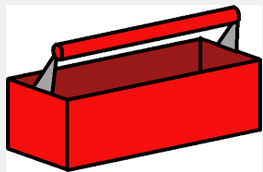 of known* concentration      *We will see next week that our concentration is close but needs one more factor in the calculation.Draw a macroscopic view of the two containers, clearly showing how dark each one is and how much volume is in itDraw a macroscopic view of the two containers, clearly showing how dark each one is and how much volume is in itDraw microscopic views of the two containers, clearly showing water and the solute.Draw microscopic views of the two containers, clearly showing water and the solute.